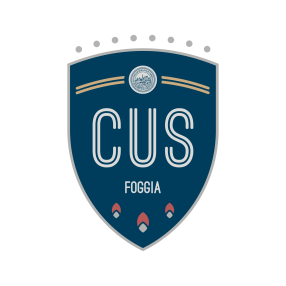 
RISULTATI e CLASSIFICHE 
MEMORIAL MARIO DEL SORDO – CALCIO  2016- 20171^ giornata2^ giornata3^ giornata4^ giornata5^ giornata6^ giornata7^ giornata8^ giornata9^ giornata10^ giornata11^ giornata12^ giornata13^ giornataMARCATORI31 GOL
N. Rossi(Insanity)28GOL
Allamprese (Black Mamba),21 GOL
Iafisco(Amici di Mario), M. Chiappinelli (Amici di Mario)16 GOL
Marino (Gam Tec All Grey)12 GOLA. D’Oria (Atletico)9 GOL
M. Colonna (Insanity), D. Penna (Scazzamurridd)8 GOLM. Carusillo (US Quallor), A. Carella (US Quallor), F. D’Andola (Black Mamba), F. Fatigato (Amici di Mario),6 GOL
 De Palma (Insanity), B. Gaetano (Gam Tec All Grey), A. Pellicano (Ch. Veronica)5 GOL
M. Carusillo, C. Montemitro (US Quallor), A. Furore (Atletico), M. Buccarella (Ch. Veronica), V. Amato, S. Sorgente, P. Tavernese (Scazzamurridd), Muzafer X., M. Guerrera (Gam Tec All Grey), A. Cocolicchio (Bl. Mamba),4 GOL
L. Longo, C. Amorese (US Quallor), A. Cognetti, M. Lauriola (C. Veronica), E. Favilla, M. D’Alessandro (Insanity), G. Tartaglia (Scazzamurridd), G. Di Bari  (Atletico),3 GOL
A. Cascavilla, (Gam Tec All Grey), D. Pontolillo (Chiavo V.), A. Stefanelli (All Grey), G. Simone (Insanity), L. Apicella, A. Rizzelli (Amici di Mario), D. Vescera (Us Quallor), S. Francesco (Bl. Mamba)2 GOL
Mammollino, A. Chiappinelli (Amici di Mario), A. Perrone (C. Veronica), F. Ferrara, F. Pizzolorusso, R. Lamanna (Atletico), G. Ruscigno, G. Angelico (Insanity), L. Zingariello. C. D’Agnello (US Quallor),  D. Emanuele (All Grey), 1 GOL
D. Giorgione, G. Di Toro, C. De Cillis (C. Veronica);   P. Annecchino, L. Ippolito, D. Del Sordo, Taggio e A. Ciavarella (Amici di Mario), N. Marino e V. Pagliuso (Insanity), E. Elgouhari, F. Camato, G. Tartaglia, P. Pipoli, (Scazzamurridd), F. Marinelli (Bl. Mamba), C. Miraglia, M. De Vita, S. Colangione (Gam Tec All Grey), D. Lasalvia, G. Guadagno (Us Quallor), S. Piscone, G. Bruno (Atletico)MIGLIOR GIOCATORE6 VOTI
N. Rossi (Insanity)4 VOTI
N. Facchino (Scazzamurridd), G. Iafisco (Amici di Mario), A. Allamprese (Black Mamba),2 VOTI
M. Chiappinelli, F. Brescia (Amici di Mario), Cl. Miraglia, A. Marino (All Grey), D. Penna (Scazzamurridd)1 VOTO
Perrone (C. Veronica);  D. Emanuele, Stefanelli, G. Bruno, D. Guerrera (All Grey),  V. Amato, S. Sorgente (Scazzamurridd), C. Amorese, C. D’Agnello, M. Carusillo, A. Carella (US Quallor), M. Buccarella (Chiavo V.), De Palma, E. Favilla (Insanity), A. D’Oria, A. Tarantino (Atletico), F. Fatigato (Amici di Mario)AMMONITI2 CARTELLINI
Salvatore (Bl. Mamba), A Rizzelli(Amici di Mario)1 CARTELLINO
A. Marino, C. Miraglia, M. Guerrera (Gam Tec All Grey), P. Tavernese e D. Penna(Scazzamurridd), M. Lauriola,  D. Giorgione e A. Cognetti (Ch. Veronica), G. Iafisco (Amici di Mario), A. d’Oria, E. La Forgese e G. Di Bari (Atletico), G. Ruscigno, G. Simone, N. Rossi (Insanity), C. Montemitro (Us Quallor)Atletico Ma non troppo penalizzato di un punto in Coppa Disciplina per rinuncia gara 1 – 11 – 16 – 46 – 44 – 34 – 32 - 26612 – 412 – 4551- 04-34-36–46–47-47-42-24-14-11–41–46-26-26-40-3 (a tavolino)0-3 (a tavolino)2-72-71-41-42-25-13-32-58-5rinviata1-32-91-94 – 24 – 24 – 54 – 51 – 61 – 61 - 34-34-31-111-116-26-25-51-31-32-52-51-81-84-40-30-32-112-113-73-73-810-210-23-43-48-38-36-228-02 ore 20:3001-03 ore 20:3028-02 ore 1902-03 ore 21CLASSIFICACLASSIFICAGVNSGFGS+/-Punti1Insanity12921662640292Gam Tec All Grey12813453510253Gli Amici di Mario11803714130244Scazzamurridd1154237307195Black Mamba12507493712156US Quallor1243637334157Chiavo Veronica121382774-4768Atletico ma non troppo1201112777-501